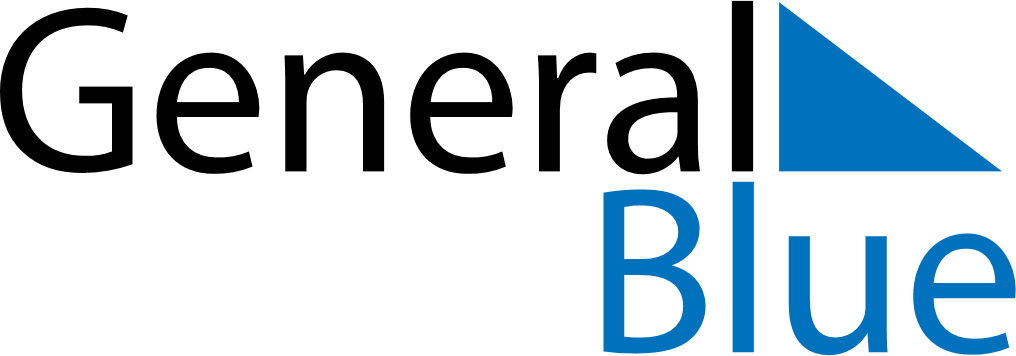 January 2024January 2024January 2024January 2024January 2024January 2024Caojie, Chongqing, ChinaCaojie, Chongqing, ChinaCaojie, Chongqing, ChinaCaojie, Chongqing, ChinaCaojie, Chongqing, ChinaCaojie, Chongqing, ChinaSunday Monday Tuesday Wednesday Thursday Friday Saturday 1 2 3 4 5 6 Sunrise: 7:50 AM Sunset: 6:04 PM Daylight: 10 hours and 14 minutes. Sunrise: 7:50 AM Sunset: 6:05 PM Daylight: 10 hours and 15 minutes. Sunrise: 7:50 AM Sunset: 6:06 PM Daylight: 10 hours and 15 minutes. Sunrise: 7:50 AM Sunset: 6:07 PM Daylight: 10 hours and 16 minutes. Sunrise: 7:50 AM Sunset: 6:07 PM Daylight: 10 hours and 16 minutes. Sunrise: 7:51 AM Sunset: 6:08 PM Daylight: 10 hours and 17 minutes. 7 8 9 10 11 12 13 Sunrise: 7:51 AM Sunset: 6:09 PM Daylight: 10 hours and 18 minutes. Sunrise: 7:51 AM Sunset: 6:10 PM Daylight: 10 hours and 18 minutes. Sunrise: 7:51 AM Sunset: 6:10 PM Daylight: 10 hours and 19 minutes. Sunrise: 7:51 AM Sunset: 6:11 PM Daylight: 10 hours and 20 minutes. Sunrise: 7:51 AM Sunset: 6:12 PM Daylight: 10 hours and 21 minutes. Sunrise: 7:51 AM Sunset: 6:13 PM Daylight: 10 hours and 21 minutes. Sunrise: 7:51 AM Sunset: 6:14 PM Daylight: 10 hours and 22 minutes. 14 15 16 17 18 19 20 Sunrise: 7:51 AM Sunset: 6:14 PM Daylight: 10 hours and 23 minutes. Sunrise: 7:51 AM Sunset: 6:15 PM Daylight: 10 hours and 24 minutes. Sunrise: 7:51 AM Sunset: 6:16 PM Daylight: 10 hours and 25 minutes. Sunrise: 7:50 AM Sunset: 6:17 PM Daylight: 10 hours and 26 minutes. Sunrise: 7:50 AM Sunset: 6:18 PM Daylight: 10 hours and 27 minutes. Sunrise: 7:50 AM Sunset: 6:19 PM Daylight: 10 hours and 28 minutes. Sunrise: 7:50 AM Sunset: 6:20 PM Daylight: 10 hours and 29 minutes. 21 22 23 24 25 26 27 Sunrise: 7:49 AM Sunset: 6:20 PM Daylight: 10 hours and 31 minutes. Sunrise: 7:49 AM Sunset: 6:21 PM Daylight: 10 hours and 32 minutes. Sunrise: 7:49 AM Sunset: 6:22 PM Daylight: 10 hours and 33 minutes. Sunrise: 7:48 AM Sunset: 6:23 PM Daylight: 10 hours and 34 minutes. Sunrise: 7:48 AM Sunset: 6:24 PM Daylight: 10 hours and 35 minutes. Sunrise: 7:48 AM Sunset: 6:25 PM Daylight: 10 hours and 37 minutes. Sunrise: 7:47 AM Sunset: 6:26 PM Daylight: 10 hours and 38 minutes. 28 29 30 31 Sunrise: 7:47 AM Sunset: 6:27 PM Daylight: 10 hours and 39 minutes. Sunrise: 7:46 AM Sunset: 6:27 PM Daylight: 10 hours and 41 minutes. Sunrise: 7:46 AM Sunset: 6:28 PM Daylight: 10 hours and 42 minutes. Sunrise: 7:45 AM Sunset: 6:29 PM Daylight: 10 hours and 43 minutes. 